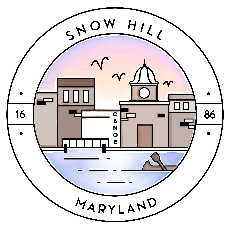 Mayor and Council Work SessionMay 26, 2020 4:30 pm ATTENTION RESIDENTS:This meeting will be held Via TELEPHONE CONFERENCE (following COVID-19 State protocols)AGENDAApproval of Minutes:  4/14/2020 Town Hall Meeting4/21/2020 Work SessionBlighted HousesRiley Funding RequestSpeeding Complaints on Martin, Federal and Green StreetPLEASE NOTE:All PUBLIC meetings will be held via telephone conferencing until further notice. You can participate in meetings by calling (425)436-6310, then entering access code 428764, and press #. This will enter you into the conference. BUSY SIGNAL?  Bumped off call?  If you get a busy signal, text “help” to receive a text message with a temporary backup number OR Text “call me” to the conference call-in number to receive a call that connects you with your Dial-in.Meetings will be recorded and available to the public.Part of the meeting may be closed to the public in accordance with Open Meetings Act procedures.  This agenda may be subject to change.